The purpose of this questionnaire is to collect relevant information helpful in conducting the district’s compliance audit related to the at-risk count data submitted in the corresponding Student October Count data submission Snapshot.   It is recommended that this questionnaire be completed annually by appropriate district staff prior to the close of the data submission window (usually on or about Nov. 10th) and kept with all corresponding audit documentation.  In the event the questionnaire is not completed during the submission window, district staff will be asked to complete this questionnaire at the time of audit.For questions, please contact the School Auditing Office (audit@cde.state.co.us).Questions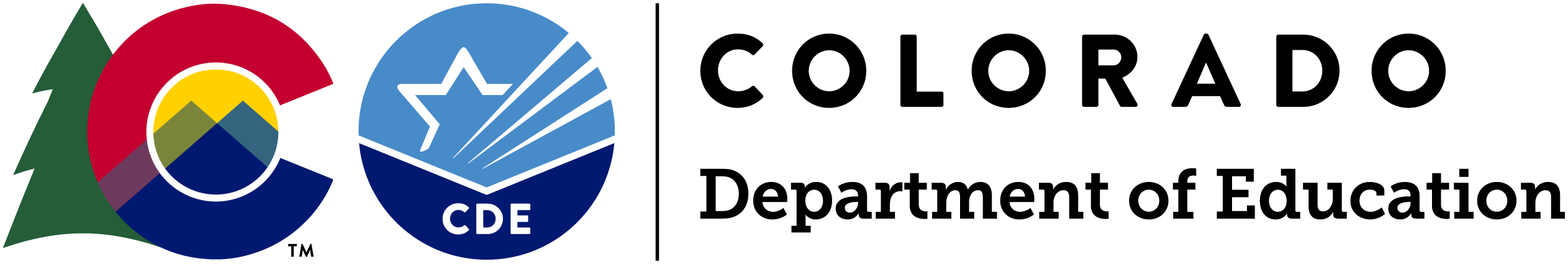 Prior to finalizing the corresponding Student October Count data submission, did the district’s at-risk count coordinator review the At-Risk Count Audit Resource Guide?Is there any other information the School Auditing Office should know about (i.e., does the district have any concerns related to the submitted at-risk count and corresponding audit)?Student October Count YearDistrict NumberDistrict NameDistrict Contact NameDateQuestionYesNoCommentFor the corresponding Student October Count data submission, was the district able to utilize carryover documentation in the absence of current year documentation?Did the district run a direct certification list on or about the pupil enrollment count date?Does the district have any schools that must use the Family Economic Data Survey (FEDS) form?Does the district have any schools that do NOT participate in the national lunch program?Does the district have any sites/schools that are classified as CEP or Provision II?